Interpretujće předležacy tekst „Nječestna družka” wot Jakuba Barta-Ćišinskeho.Hódnoćće wobsah w lěće 1898 napisaneje balady „Nječestna družka” w zwisku z biografiju Jakuba Barta-Ćišinskeho. Wopisujće kritiku, kiž so w twórbje zwurazni.Analyzujće předležacy tekst “Tři dźakne dary za tři kusy chlěba”.Dopokažće elementy balady a ludoweje bajki.Přirunujće baladźe „Žarowanska rejwarka” wot Michała Hórnika a „Wosudne reje” wot Jakuba Barta-Ćišinskeho.Interpretujće předležacu twórbu.Přirunujće ju z ludowej powěsću „Dźiwja žona”Předstajće zwisk mjez wobrazom, baladu a ludowej powěsću. 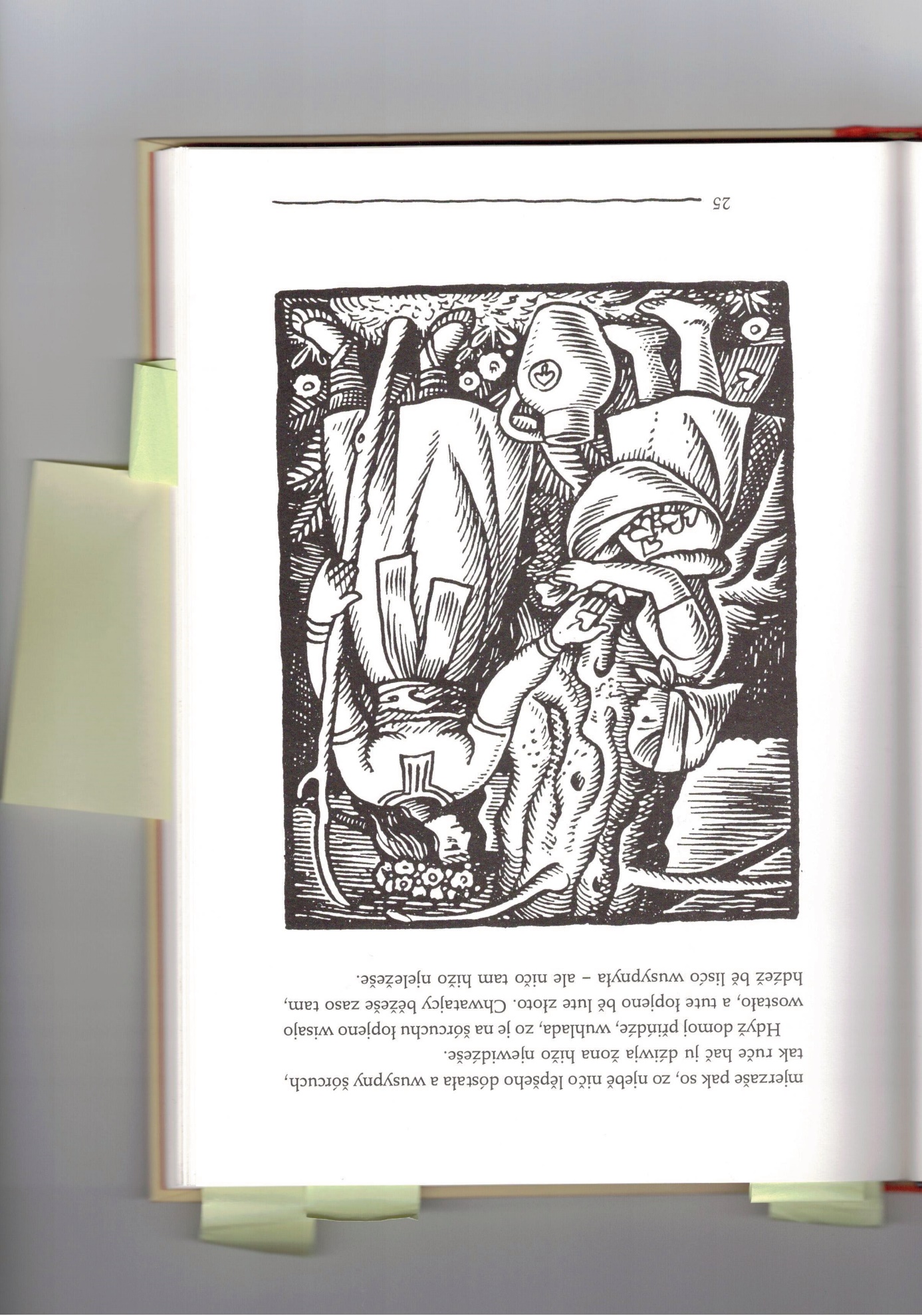 Wobraz ze: Serbske powěsće. Wuběr za dźěći. Budyšin 2003, str. 25.Interpretujće předležacu twórbu “Złoty přibóh pola Wownjowa”.Přirunujće ju z ludowej powěsću „Wódny muž w Sprjewi”.Interpretujće předležacu twórbu “Són na Lubinje”.Přirunujće ju z ludowej powěsću „Sydom rowow na Lubinje”.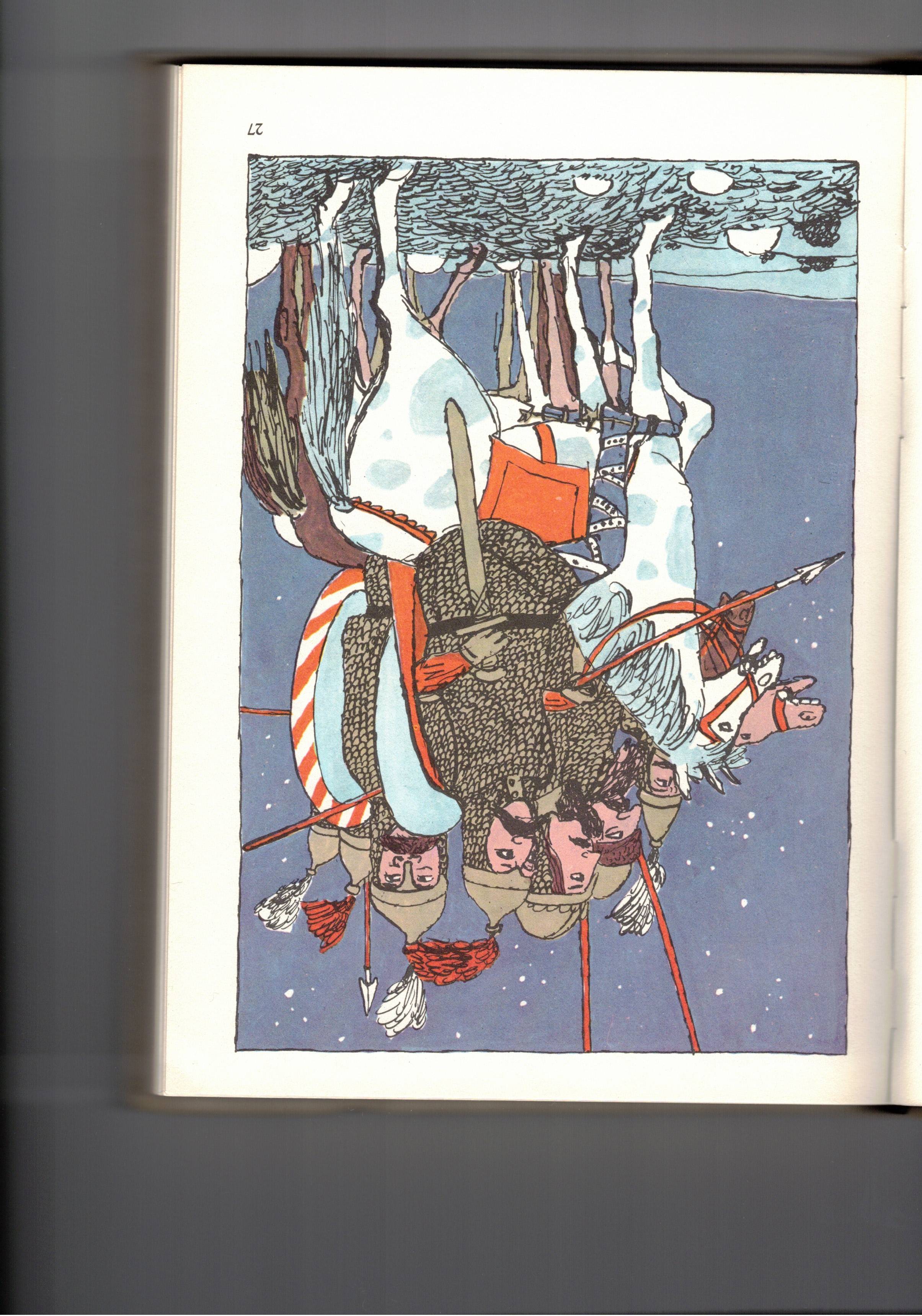 Sydom serbskich wjerchow na Lubinje (stara serbska powěsć)(wobraz z: Kunca, Pětr: Přez lětstotki. Krótke předstajenje serbskich stawiznow. Budyšin 1979, str. 27.)Interpretujće předležacu twórbu “Žortna balada”.Přirunujće ju z klasiskimi baladami.Jakub Bart-Ćišinski: Nječestna družka (1898)Jakub Bart-Ćišinski: Nječestna družka (1898)Jakub Bart-Ćišinski: Nječestna družka (1898)Jakub Bart-Ćišinski: Nječestna družka (1898)Jakub Bart-Ćišinski: Nječestna družka (1898)5101520657075808590145150155160Do Róžanta swjaty puć so hnuja z ranjom k česći swjatej Marije;z mócnym zahorjenjom kěrlušujajej a modla so rózarije.Prědku čerwjene du chorhowje,srjedźa družki njesu na ramjenjachw bantow, parlow, šnórow wupyšenjachswjatu Marju z krónu na hłowje ...Hižo Róženčanski strowi božidom, a zwony rjenje witaju.Hordoznje so črjódow kěrluš množi,kotrež k Róžantej so hibaju.Z Ralbic, z Njebjelčic a z Kulowa,z Chrósćic, z Budyšina, wot Radworjačrjódam pobožnym so duše horja,z Klóštra, z Kamjenca a z Wotrowa.Mnohosć chorhojow kaž lěs so zběha – črjódy wodźi knjez, kaž přišłe su,do cyrkwje. Spěw z tysac šijow lěhado njej so, a zwony wšitke du.Swjaty woheń kóžde woko ma,we wutrobje žanej zyma žanaDomoj črjódy ćahnu. – Družka chorašwarnu chwilu styskniwje a zlěhišće bědźeše, hač do wječorapak tak trochu zhrabała so bě.Na wšón gwałt kaž styskna domoj chce.»Wostań přez nóc!« rěča, tola wbohanjeposłucha; za nju proša boha:»Njech da jandźel pěston z tobu dźe!«Ćmowe mróčele na njebju stoja,měsac lědy přez nje mikota,z ćežkej wónju wětřiki so poja,nócku ćichu ćěši tužnota.Družka spěšnje stupa přez hona,přez łuki do čornej hole chwata po šćežce, a jako była spjatado bolosćow, často postona.»Roztorhane njebjo w mojej duši,hela hižo w njej so zapyrja.«Prědowanje klinči jej do wuši,hórke sylzy z wočow wudyrja.A ji je, zo čorne korjenjedo nohow so wija ji kaž hady,hałzy šlipaja ju prědku, zady,kóžda chójna je ji šerjenje.»Z družčej drastu sym kaž padušnicaćěło wopancane pyšiła,njesła swjatu Marju bjezbóžnica,A ji běła ruka masa k pasu,wěša za šiju so z majkanjom;a ji zynči do wušow wo kwasu,němi hubu z hubičkowanjom ...Družka z dźěćkom do žołmow kaž błyskprasny. Měsac za mróčel so winy,jako płač so zběhny z rohodźiny,do čornych so chójnow lehny stysk.Wokoł hata běła družka chodźi,hdyž su swjatej Marijine dny.Jako dźěsća płač so po rohodźipišći, w chójnach bórbot šumi zły.Hrózba hraba toho z wotmachom,kotryž nimo miknyć widźi družku,praji wótčenaš za chudu dušku,swjaty křiž sej sčini ze strachom.Z: Jakub Bart-Ćišinski: Zhromadźene spisy. Zwjazk III, Lyrika. Budyšin 1969, str. 223 sl.2530354095100105110115njej’, hdyž zašumja: »Budź powitana,powitana, njebjes kralowna!« K wołtarjej knjez w złotej drasće kroči,swjeći bože jehnjo morjene. K wołtarjej su wutroby a wočikemšerjow wšěch nutrnje złožene.Z pišćelow so šumi hordoznje,do nich kěrlušowe klinča hłosy;po swjatnicy njebjeski so nosydych a duše křewi luboznje.K božej wječeri, słyš, Jězus wita.Hlej, kak rjenje družki stupajak wołtarjej! Kaž běłych hołbjow čwitak blidu božemu so klakuja.Cunje na ličkach jim róže ktu,z dušu hraje njewinosće róža;blěda jedna jenož so kaž stróža,a kaž ze zymu ji zuby du.Prědar na klětku je srjedźa stupił;rěči – posłucharjow telko stow –,kak je z hele za njebjesa kupiłhdyž sym ćežce tola zhrěšiła;bjez pokuty, bjeze spowědźeklaknyła sym k božemu so blidu.Boži hněw a dobrych ludźi hiduhrozny hrěch mój na mnje rozpředźe.«Tu so zakopny do korjeniska,k zemi padny z cyłym wotmachom,zo so woku pisani, zo piskawe wušomaj; hrabaše za štom,hač so na noze zas zezběha.Wona třepoce na cyłym ćěle,žiwot rozrězuja wótre čwěle,a kaž kamjeń dych ji zalěha.W holi ćma je wulka. Družka tasa přez čorne so chójny z rukomaj,puć pak prawy nihdy njenamasaz hrózbu hrajatymaj nohomaj. Wbohej bubota tak wutroba,njese dale hłubje přec do holećělne čwěle, wutrobine bole,hdyž ju ćěri błud a zrudoba.Wutrobu ji jako pjasć dračedaja, wšo so mući we woku.Tu, hlej, hwěžka před njej dźe a skače,za sobu ju wabi do skoku;přez tonidła skače hwězdźičkaa kaž slepu družku wbohu wjedźe,45505560120125130135140zbóžnik bědnych sebi čłowjekow,rěči, kak so měrnje zhorjekanjebjo do čisteje duše twari,kak pak hrěch, kaž z hele hižo paripłomjo, myli, mori čłowjeka. Ničo njehibnje hač do tej družkijedneje so, na smjerć zblědnjenje;z njej kaž ze zymicu łoja huški,hubje dyrkotatej zmódrjenej, ćežke dychi z duše ryja so;z nahłym praskom do ławki so sypny. A kaž za mortwu so njeporypny –z cyrkwje mužojo ju njesu třo.Do łoža ju kładu, z lenčkom myjačoło, spanja z wodu sólenej,wotpinaja drasty, kotrež pnyja dychanje, do huby, k nosej jejdobre krjepki žónki dawaja.Družka njehiba so, z huby stupaješć, do wočow mutna je a tupa.Družki w cyrkwi za nju spěwaja ...stysk a błud ji do swědomja předźećěsnišo a hłubje błudnička ...Měsac přez mróčele stupi blědy –pola hata stoji chuduška;kóždy hraje staw, stać móže lědy,z cyłym hłosom płače wbohuška,po pomocy woła swjatych wšěch,k njebju ruce stykujo, so klaka.A tu zboka na nju so kaž bjaka,na nju šćěri so kaž z hele směch ...Měsac swětłe zmohi kolebaja,k brjohej pluskot noša pokojny,ćichu pěseń z rohodźinu bajasej, kaž wothłós ćehnje přez chójny, družce rěči, radźi majkajo;sowa w chójnach pjerchotajo winči,kaž płač dźěsćowy to družce klinči –dźěćko při njej leži płakajo. »Hnadny budź a miłosćiwy, knježebožo, mi a dźěćku-kurjatku!«zakřikny a k sebi dźěćko sćežea móc myslow zdobom zhubi wšu.měsac kiwa družce ze žołmow,žołmy k měrej spěwaju a zwonja:Družka pój; my mamy, wabjo hronja,swětły tebi schow a dźěćku row!Jan Radyserb-Wjela: Tři dźakne dary za tři kusy chlěbaJan Radyserb-Wjela: Tři dźakne dary za tři kusy chlěbaJan Radyserb-Wjela: Tři dźakne dary za tři kusy chlěbaJan Radyserb-Wjela: Tři dźakne dary za tři kusy chlěbaJan Radyserb-Wjela: Tři dźakne dary za tři kusy chlěba51015206570758085Běše pachołk syrota – maćerka bě choriła,nana žno před lětamiběchu k rowu wotnjesli.Žane zela njeběchupře tu jěru chorobu.W šiji rězne horjenjespochi so ji žehleše.Stara žona zelowatruskalcow ji wukaza,kiž we holi pod skałupurpurojte zrawjachu.A tón hólčik syrotanastaji so do lěsa,za tu lubu maćerkupytać pomoc truskalcu.Skibu chlěba sobu wzasucheho sej do zaka,tuchla w domje njeběšepři jich zrudnej chudobje.A kaž zajac nóžkujodo tej hole poda so,Njenadźicy po chwilitřeći mužik přistupi.„Hólčko, nimaš kusčička?Smjertny hłód mje přesćěha.”Pachołk dobrowutrobny,sam so z hłodom bědźaty,zbytk jom skići posledni,sebje samoh zabywši.Małki muž z dźakom klinkačk daz běłoh jasnoh slěbora.„Nańdźeš hrodźik zamknjeny,tři króć před nim klinkaj ty!” –Pachołk z połnym karančkomk maćeri nět chcyše dom.Wulku murju nadeńdźe,kiž prjed widźał njeběše.Do njej dźěchu železnewrota, kruće zamknjene.Wón tu pišćel rychle wza,tři króć z mocu zapiska.A te wrota nadobosame wotamknychu so.Stupiwši wón do dworastudźeń srjedźa wuhlada.253035409095100105110zběrać dźě tu maćercewukazane jahody.Hdyž tak spěchowaše so,mu so zjewu mužatko.Njewěm, hač to był traš njejpalčik z hory lutkowej.„Hólčko! Ja sym zhłódnjeny!Nimaš dórtka chlěba ty?”A ta chuda syrotkakrušk jom swojej skibki da.Małk tón kusačk spupoli,pomasny do suknički,wućeže z njej pišćałkua tom hólčkej skići ju.„Hdźež bdźa wrota do murje,přimaj so tej pišćele!Tři króć wótře zapiskaš – dźiwny statk to wuhladaš.”Prajiwši tón małkuš to,před wočomaj miny so,a tón hólčik zdźiwany,šćipaše zas truskalcy. –Na tej bě to napismo:„Tudy strowosć pije so.Štóž tej wody wužije,Wočerstwi tež na měsće.”Z wěkom žórło strowotneběše twjerdźe přikryte.Wón z třikróćnym klepanjomwotkry sej jo z kiješkom.Zboka studnje strowejelěsny hrodźik steješe,ale durje njedachudo njoh stupić nikomu.Hdyž tom zwónčkej ze slěbratři króć zaklinčeć wón da,hrodźikowe durje sowotewrichu nadobo.Krasna pani wustupik tomu hólčkej z durjemi,da jom karančk złoćany:„Z tym tej wody načěr ty!”„Spěchuj z njej so k maćeri,ta ći hnydom wočerstwi,ty pak budź čas žiwjenjatajka dušna dobrota!45505560115Po chwilce jom zjewi sozaso tajke mužatko.„Chlěba dórtk sej wuprošu,abo z hłodom zawutlu.”A tón pachołk želniwyzlemi na dwě połojčce,štož mu běše wostałohišće chlěba zbytneho.A tu wjetšu połojčkumałkom da, tom hłódnemu.Tón ju z wulkim dźakom zjě,pěknje wokřewjeny bě.Prajo dźak mu najrjeńšikiješk da jom do ruki.„Namkaš studźeń zawrjenu,poklepaš z nim tři króć ju.”Zhroniwši tón małkuš to,před wočomaj miny so,a tón pachołk zdźiwanyzběraše zas truskalcy.Za tebje a maćerkuwot nětka so starać chcu,tak zo wšědna wobradapřec waj skubłać dosaha.”Z: Jan Radyserb-Wjela, Basnje a balady, Berlin 1955, str. 245.Michał Hórnik: Žarowanska rejwarka. Balada po narodnej powěsći (1855)Jakub Bart-Ćišinski: Wosudne reje (1900)510152025303540455055Je holčo zrudne sedźałopři swojej maćeri,dobreho nana želiło,kiž lěto w zemi spi.Aj posłyš! Hercy zahudźawe bliskej korčmičce,w pachole radosć wubudźaa tež we holičce.Do wjesela tu wobroćiso zrudne wobličo,po hercach rjenje poskočito młode holičo.»Dźens, maći, rad bych rejwałapo dołhim čakanju,wšak lěto sym so zdźeržaławe ćichim želenju.«»Dźens bjezbóžna mi njeharuj,smjerć nana wopomnjej;njedźelu wosmu dožarujpo kazni zastarskej!«Njejʼ na to holčo dźiwało,je mjelčo ćeknyłoa na rejwarnju běžało,je nana zabyło.Tu hraja husle měšćanske,wšě holča rejwaja,wšak naše holčo žarʼwanskedźens hólcy njeznaja.»Ach zrudno mi bjez pachołapři cuzej radosći,wjerćała rad bych do kołalubeho w spěšnosći!«Cuznika nětko wuhlada,kiž so ji pokłoni,ju k reji pěknje požadaa k hercam dokroči.»So rjenje tebi dźakuju,přećelo smilny mój,wutrobu tebi slubjuju,na wěčne, luby mój!«Luboznje jeho wobjima,lětaše do skoka –wšak tu ju zyma zajima,juž wšitka dyrkota.Roztejće, zdobom pachołapóznaje dźiwneho,z konjacej nohu – djaboła,kiž hnydom zhubi so.Stróžiło pak so holičo,barbičku zhubiło,padnyło nětk na wobličo,dušičku pušćiło.Płakachu wšitke hólčata,hdyž wbohu hrjebachu;wijachu wěncy holiča,swěrnje ju želachu.Z: Michał Hórnik: Serbska poezija 34. Budyšin 1994, str. 29 sl.5101520253035404550Hana, dźens mi njechodź z domu!Na mysle mi dźe tak dźiwnje,zo je žiwjenje na kromu,Bóh zo k sebi dźens mje kiwnje.«»Ty so myliš, maći luba,dźensa je ći lěpje wjele.«Hana dźe, zo hłowak skuba,běłe łožo lěpje sćele.Do komorki skoči horje:»Dźensa poslednje su reje!Ćichi běži póst pak sporje,traje lětsa bliže meje.Na chwilku tam tola skoču!Naprošu sej susodźinku,zo by, dóńž so w rejce toču,k maćerce šła na hodźinku«,Hana rěči sej. – A hercyzapiskachu. Hana běži,kukny hišće po maćerce –kaž by spała, měrnje leži.Hercy hudźa, reje smudźa,w rajskich hrodach mysle hraja,wšitke starosće so kludźa,hólcy holcam připiwaja ...»Hanka!« susodźina Hanunabok kiwny. »Mać je jarahubjena. Pój, reju žanunjechodź wjac! Wěš, mać je stara!«»Hnydom přiběhnu puć runy«,Hana slubi. Hanje kleskaJan, z njej do rejow so suny.Hanje herc mać z myslow wrjeska ...»Hana!« Na skakańcu skočisusodźina. »Mać ći mrěje!Njemóže bjez tebje wočizačinić!« Jan ji so směje:»Dorejować daj ji tola;domoj dóńdźe dosć šće časa!«A ju w reji hopsa holakruće dźerži wokoł pasa.Hana do wočow so pyri,leći, kaž by smjerć ju hnała;dó jstwy z njemdrym skokom dyri.Runje mać bě wudychała.Woči stoještej ji hroznjewočinjenej. Hanu zajado wutroby přeboloznje,ze stróželemi stawy hraja.Na mać z dźiwim styskom padny,křikny bjez hłosa: »Budź, Božo,miłosćiwy mi a hnadny!«Wali mortwa so na łožo.Z: Jakub Bart-Ćišinski: Zhromadźene spisy. Zwjazk III, Lyrika. Budyšin 1969, str. 232 sl.Jan Radyserb-Wjela: Žona z PichowaJan Radyserb-Wjela: Žona z PichowaJan Radyserb-Wjela: Žona z PichowaJan Radyserb-Wjela: Žona z PichowaJan Radyserb-Wjela: Žona z Pichowa5101520Srjedź Wostašec a Wjelećinaso dźiwna žórli studnička,a na nju stara wjerjebinastalětne ruki přesćěra.Kaž praju, njezamjerznje ženjeto čerstwe, jasne žórleško,tež w zymje zeleni so rjenjetam trawa kołowokoło.A chodźeše tam něhdy žonata dźiwja běła z Pichowa.„Sym wěčnje lačna!” přeco wonažno skoržowaše znazdala.Raz trjechi holčku Wjelečankutu při žórlešku klaknjenu;ta načrě sebi z běłej kankua piješe tu wodźičku.„Mje njenaboj so, rjanolinka,pak zmući so to žórleško.Daj, prošu će, mi, pócćiwinka,z tej běłej kanki napić so!”25303540A napojena dale prosy:„Šće jednu lubosć přiłož mi:Su šeršerjate moje włosy – mi hłowu chcyła zhładźići.”A zhotowana dźeše potom:„Mój zapłatk za to lubje wzmi;drje zapłaćuje kral ze złotom,ja šórcuch lisća darju ći!”A z tym ta lěsna Pichowinaso pominy za kerkami.Dom holčka dźe do Wjelećinaa huntori so při sebi:„To myto je mi hłuche – hłucheza tajku dźiwnu robotu!Što chce mi lisće płowe, suche?Je do pućika wusypnu!”Pak doma dohlada so na to:šće jedyn list jej šórcuch ma;tón swěći so, je ryzy złoto –a wona zdychnje zdźiwana.Huj, po te druhe lisće ćěria z pućika je zhrabać chce –pak z wóčkom podarmo so měri:te złotki su so zhubiłe.Z: Jan Radyserb-Wjela, Basnje a balady, Berlin 1955, str. 255 sl.Serbska ludowa powěsć: Dźiwja žona510Mjez Wjelećinom a Wostašecami je při dróze mała studnička, kotraž ženje njezamjerznje. Tam chodźeše něhdy dźiwja žona z Pichowa nawječor často pić a wróćeše so potom zaso na swoju horu, hdźež na wulkim kamjenju, kotryž bě pósłanemu łožu podobny, přenocowaše. Husto słyšachu ludźo žonu wołać: »Wěčnje lačna, wěčnje lačna!«Něhdy zetka młodu holcu, kotraž runje přez lěs dźěše. Dźiwja žona ju prošeše, zo by jej włosy sčesała. Holca to sčini a dósta za swoju prócu hromadu lisća do šórcucha. Wona wza drje lisćo, mjerzaše pak so, zo njebě ničo lěpšeho dóstała a wusypny šórcuch, tak ruče hač ju dźiwja žona hižo njewidźeše.Hdyž domoj přińdźe, wuhlada, zo je na šórcuchu łopjeno wisajo wostało, a tute łopjeno bě lute złoto. Chwatajcy běžeše zaso tam, hdźež bě lisćo wusypnyła – ale ničo tam hižo njeležeše.Ze: Serbske powěsće. Wuběr za dźěći. Budyšin 2003, str. 24 sl.Jan Radyserb-Wjela: Złoty přibóh pola WownjowaJan Radyserb-Wjela: Złoty přibóh pola WownjowaJan Radyserb-Wjela: Złoty přibóh pola Wownjowa5101520253035W rěce Sprjewi pola Wownjowaje pječa njewuměrna hłubina,w tej leži serbski přibóh ponórjeny,wot pěska a wot jiła zapławjeny.Němc tole swjećo staropohanskepo swojej rěči Flinc dźens mjenuje.A Lawinc abo Wlinc je serbske mjenotoh přiboha do Sprjewje přiwróćenoh.Hdyž Serbam křesćanstwo so zaswěći,su ze skały joh dele storčili.W tej hłubinje lětstotki wón nětk leži,hdźež wódny muž we potajnstwje tam knježi.Je zdźěłany ze złota samoho,tak waži kralowske wón bohatstwo.Tuž su žno wjele króć so napinali,zo bychu so toh drohoh zmocowali.Pak prócy wšě a dołhe pytanjasu přeco wostałe bjez wuspěcha.So zešlachći nož jenom jeničkemu,zo nimowólnje blisko přińdźe k njemu.A tón joh njeje z wody wućahnył,je tehdy wo žiwjenje styskny był,a kak tom cofało je to so něhdy,wo tom so baja schowała je lědy.W swojim času w „Bóru bohatym”,na Panec kuble rjanym wulkotnymbě dźowka domjaca, kaž róža rjana,za njewjestu wot knježkow požadana.A wona bě z jich rjanym pohončomso zwjazała ze tajnym slubjenjom.Tón nan pak njeda žanom za njej sahać,kiž njeměł swoje štyri konje přahać.Tón chudy pohonč so tuž rudźeše,zo potajkim ju nihdy njezměje,a zo ta jeho lubolinka rjanabdźe z bohačkom traš bórze zwěrowana.40455055606570„Haj, bych-li nož toh złotoh Wlinca měł,sej wot nana tu Hilžku žadać směł.Ta njesměm ani pomyslić sej na njua dyrbju zańć we horcym požadanju.”To běše na Jana w rjanych dnjach,a syna dźěłachu we tužnych žnjach,so z Bórka hólcy k Sprjewi wječor dachua w kupjeli sej stawy wochłódźachu.Jich prěni bě tón pohonč nadobny,z nim Sworic Michał, Sprjewje swědomy,tež dobri płuwarjo ći druzy běchu,kiž w rěce wukupać so sobu dźěchu.Jich pótnym stawam derje činješewe chłódnej wodźe tajke křewjenje.Ze spodobanjom we njej přebywachu.So wot njej skoro dźělić njemóžachu. A při samom ta rěka schowałaby sebi toho rjanoh pohonča,zo budźeše do sudnoh dnja w njej wostał,hdyž njeby dźiwne wumoženje dóstał.Wón rychle jako jělc tam płuwašehač dele, hdźež ta prosta skała je,hdźež rěka so kaž zadrěmana stajaa přibóh Wlinc tam leži, kaž to praja.Tu wón so nahle začu bjez mocy,jako był wot tajnoh kuzła zajaty.Jom stawy słužbu zdobom zapowěchua puta ćěmnej hłubiny joh měchu.Na spodźiw so pak tola zwonidźi,zo wódny muž joh sebi nješlapi.Pod wodu rozkwěk měješe ta skałaa přez tón do sebje joh běše wzała.Wón zajě do prózdnjeńcy dkalneje,hdźež woda do pasa mu steješe,tu poča so na mrěće přihotować –hlej, kak by móhł tu před smjerću so schować?75808590Pak zańdźe nóc, ze strachom přětrata,a běłe ranje wonka zeschadźa,a słónco swětlinow na Sprjewju liny,zo ćěmca we tej prózdnjeńcy so miny.Tam njezbožomcej zeńdźe nadźija,zo snano so zas na kraj zdobywa.Tuž začu něšto hładke ze stopomaj,što móžeše to być mu pod nohmaj?A zdobom jemu třěli do mysle:„To najskeršo tón złoty přibóh je!”Bě dawno žedźił so za jeho złotom,zo rjanu Hilžu dobyć móhł sej potom.To žedźenje mu zańdźe nětko dźě,hdyž z njezbožom tak hrózbnje jaty bě,wón za tym Wlincom rady njesahaše,kak wujěć móhł, we duši přeběraše.Mu z podźiwom so scofa poslezy,zo wustawa so z teje škałoby.A ze wšoh stracha dźiwnje wumóženyso na brjóh zeprě cyle wusprócnjeny.95100105110We čołmach towaršojo po Sprjewiso swěru prócowachu z hokami,kiž chcychu ze dna rěki sćahnyć jeho,dźě po jich měnjenju tepjeneho.Na brjoze płačo Hilža klečešekaž blěda smjerć a połna žałosće.„Hdyž jeho wbohe ćěło namakaće,mi row při jeho rowje wuryć maće.”Ze zadwělom bě nanej hrozyła:„So tepić póńdu pola přiboha,hdyž njejsym móhła ja lubšeho dóstać,bjez njeho nochcu na swěće tu wostać!”Hlej, kak so wšitka zrudźba wuwjedri,hdyž wón so žiwy na brjóh wujewi!Tej radosće njej wupowědać móžno,a toho zasowuhladanja zbóžnoh.A nanowa ta kruta wutrobaso zmjechči a bu miła dowolna.A lubo měć so jimaj rady daše,a jězdny bunčaty kwas hotowaše.Z: Jan Radyserb-Wjela, Basnje a balady, Berlin 1955, str. 276.Wódny muž w Sprjewi5Niže města leži při Sprjewi wjeska Židow, dźensa dźěl Budyšina. Na jeje sewjernej stronje bu hižo w zastarskich časach rěka na wjacorych městnach přez spušćadła spinana. Tak hodźachu so z mocu wody wjacore młyny ćěrić. Z lěta 1511 wjerćachu so na tute wašnje tež kolesa prěnjeho papjernika w Budyšinje. Brjohi su tam skałojte a Sprjewja hłuboka.Z wody stejace zornowcowe kamjenisko mjenowachu „kólpu”. To bě woblubowane kupanišćo za Židowskich hólcow. Powědaše so, zo su tam we hłubokosći wulke a dołhe prózdnjeńcy, w kotrychž ma wódny muž swoje bydło. Su jeho tam tuž widźeli na kólpje sedźeć, bě to mały mužik w čerwjenym kabaće. A přeco, hdyž jeho wuhladachu, běše to złe znamjo, dokelž so tam bórze zaso něchtó zatepi.Z: Budyske powědki. Serbski folklorny centrum při Domje za serbsku ludowu kulturu. Budyšin 1990, str. 51.Jakub Bart-Ćišinski: Són na Lubinje Jakub Bart-Ćišinski: Són na Lubinje Jakub Bart-Ćišinski: Són na Lubinje 51015Wěje wětřik wječorny,do Lubinskich duje šmrěkow.Šmrěki sebi šeptajazrudnu powěsć z dawnych wěkow ...W mjechkim móše młodźenc spi.Šmrěkow šept so zrudny lěhawosnje jemu do wucha;ćežko wutroba so zběha.»Kamjenje«, wón poprosywosnje, »drohu zakrywajćetajenku a serbowskichrjekow rowy wobarajće!«Šmrěki přeńdźe nowy šept.Młodźenc ruku stysknje spina:»Hdy da, stare wěsćenje,stupiš z Lubinskeho klina!?«2025Ruce młodźenc stykuje:»Serbscy rjekowje, ow stupćez Lubina a swobodnemjeno Serbam zaso kupće!«Z ruku machnje, zawoła:»Hura! Mječ a škit do ruki!Chorhoj woła serbowska!Horcej’ bitwy brinča zwuki!Hura, Miliducho! Hoj!«Ze sna młodźenc dźiwje skoči,na zemju so rěznje zas,suši w móše mokrej woči.Z: Hajnec, Lucija: Serbske balady. Wuběrk. Budyšin 1999, str. 101 sl.Sydom rowow na Lubinje5Běše w času wokoło prěnjeho lěttysaca, hdyž zachadźachu bitwy mjezy słowjanskimi łužiskimi splahami a němskimi zadobywarjemi. Zaso hotowachu so jónu Němcy na bitwu. Sydom słowjanskich wjerchow abo kralow, kaž jim tež prajachu, běchu so w pahórčinje pod Čornobohom ze swojimi wojowarjemi zhromadźili. Wjerchojo běchu so na Lubinje zešli, zo bychu wuradźowali, kak móhli Němcow najlěpje zbić a tak měr a swobodu wuwojować. Bórze po tym nasta horca bitwa, w kotrejž Serbja dobychu. Ale wšě sydom wjerchojo běchu w krawnym wojowanju wo žiwjenje přišli. Pochowachu jich ze swojimi złotymi krónami na horje, hdźež běchu rano wuradźowali, kóždeho spody kamjenja, na kotrymž bě sedźał.Z: Krawc-Schuster, Erich: Sagen aus dem Bautzener Bergland. Powědki z Budyskich hór. Budyšin 1991, str. 57.Kito Lorenc: Žortna balada  (Posledni spěw) (1999)51015Běše a njeběše raz małki kraj,raj pěknych ludźičkow.Za słowčko najlubše mějachu HAJa wutroby z poprjancow.Běše a njeběše tam nowy časwšón wšědny a swjaty dźeń,z pisanej sroku tam swjećachu kwas,a hawron bě nawožeń.Běše a njeběše tež wulki sónw starych jich hembjerkach,a wšědnje zwonješe wječorny zwónpři rańšich jich bjesadach.Refren: Smorženki, smorženki,to su tajke bajki zerzawe,bajki zerzawe.Škoda mi, škoda mi,trochu škoda wo nje tola je,škoda tola je.ze: Serbska protyka 2001, str. 38M10: Jan Skala – balada (přełožk)510Jako mnohostronski awtor wustupi Ćěsla, kotryž je mjez druhim prěnje dramy do serbšćiny přełožił a kaž Radyserb-Wjela mnoho baladow spisa. [...]Nimo Zejlerja a Wjele wobdźěła tež wón sujet wopyta za mjezami, a to w baladźe „Rowar” (1866, Ćěsla 1959: 112-117). Na rozdźěl k tamnymaj da wón blasfemiskeho złóstnika wumrěć a staji didaktisku funkciju teksta sylnišo doprědka: Nic zetkanje z trašacym, ale pochłostanje wopiłstwa strukturuje tekst. Z tym pokročuje wón orientaciju na praktisce funkcionalizowanu folkloru: runje balada pokazuje wosebje wysoku afinitu k ludowej literaturje; sylna wuwita emotiwna funkcija wusměri so na recipientow, kiž njereaguja na literariski tekst z rozumom, ale ze začućom. Ale jako tajcy so Serbja wot Hórčanskeho sem wopisuja! Nic připadnje wuwije so balada jako jedna z najwažnišich družinow w serbskej literaturje w druhej połojcy 19. lětstotka; wona skići ewolucionarny potencial, mjeztym zo biedermeierska přirodowa, lubosćinska a składnostna lyrika po Zejlerju lědma inowatiwne teksty pokazać móže.Z: Prunitsch, Christian: Sorbische Lyrik des 20. Jahrhunderts. Untersuchungen zur Evolution der Gattung. Bautzen 2001, str. 70. 